Warszawa, dnia 05.08.2022 r.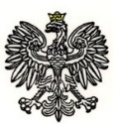 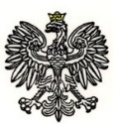 Dotyczy: Postępowanie prowadzone w trybie podstawowym w celu zawarcia umowy ramowej pn.: Dostawy siedzisk, nr ref.: WZP-1803/22/107/Z.INFORMACJA Z OTWARCIA OFERTWypełniając dyspozycję art. 222 ust. 5 ustawy z dnia 11 września 2019 r. Prawo zamówień publicznych (t.j. Dz.U. z 2021 r., poz. 1129, z późn. zm.), Wydział Zamówień Publicznych KSP, działając w imieniu Zamawiającego, informuje, że w ww. postępowaniu oferty złożyli nw. Wykonawcy:W zadaniu nr 1 na dostawy foteli gabinetowych:W zadaniu nr 2 na dostawy krzeseł obrotowych:W zadaniu nr 3 na dostawy krzeseł miękkich:W zadaniu nr 4 na dostawy krzeseł bankietowych:/-/NACZELNIKWydziału Zamówień PublicznychKomendy Stołecznej PolicjiMarta GAWRACZNumer ofertyNazwa i siedziba WykonawcyCena oferty brutto w PLN1.Bb – fotele i krzesła Joanna Jakubiec, z siedzibą w Krzyszkowicach264 204,002.Tronus Polska sp. z o.o., z siedzibą w Warszawie183 024,003.Przedsiębiorstwo Zaopatrzenia Szkół „CEZAS” sp. z o.o., z siedzibą w Białymstoku91 635,004.OFFICE PLUS GROUP sp. z o.o., z siedzibą w Blizne Łaszczyńskiego108 271,985.Pełna nazwa Wykonawcy: Przedsiębiorstwo Produkcyjno Usługowo Handlowe „TECHNET” Tomasz, z siedzibą w Sokołowie Podlaskim85 977,007.Mega System Zbigniew Dębski, z siedzibą w Siedlcach921 147,00Numer ofertyNazwa i siedziba WykonawcyCena oferty brutto w PLN1.Bb – fotele i krzesła Joanna Jakubiec, z siedzibą w Krzyszkowicach319 308,002.Tronus Polska Sp. z o.o., z siedzibą w Warszawie502 824,003.Przedsiębiorstwo Zaopatrzenia Szkół „CEZAS” sp. z o.o., z siedzibą w Białymstoku273 060,005.Pełna nazwa Wykonawcy: Przedsiębiorstwo Produkcyjno Usługowo Handlowe „TECHNET” Tomasz, z siedzibą w Sokołowie Podlaskim174 660,007.Mega System Zbigniew Dębski, z siedzibą w Siedlcach270 501,60Numer ofertyNazwa i siedziba WykonawcyCena oferty brutto w PLN1.Bb – fotele i krzesła Joanna Jakubiec, z siedzibą w Krzyszkowicach34 194,002.Tronus Polska sp. z o.o., z siedzibą w Warszawie74 292,003.Przedsiębiorstwo Zaopatrzenia Szkół „CEZAS” sp. z o.o., z siedzibą w Białymstoku36 408,005.Pełna nazwa Wykonawcy: Przedsiębiorstwo Produkcyjno Usługowo Handlowe „TECHNET” Tomasz, z siedzibą w Sokołowie Podlaskim28 290,006.FPN Kartuzy Witold Stec, z siedzibą w Kartuzach46 740,007.Mega System Zbigniew Dębski, z siedzibą w Siedlcach26 814,00Numer ofertyNazwa i siedziba WykonawcyCena oferty brutto w PLN2.Tronus Polska Sp. z o.o., z siedzibą w Warszawie30 073,507.Mega System Zbigniew Dębski, z siedzibą w Siedlcach12 300,00